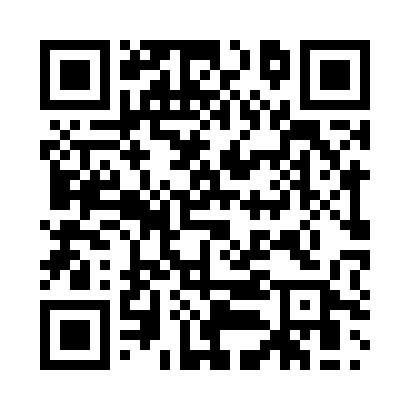 Prayer times for Trittenheim, GermanyWed 1 May 2024 - Fri 31 May 2024High Latitude Method: Angle Based RulePrayer Calculation Method: Muslim World LeagueAsar Calculation Method: ShafiPrayer times provided by https://www.salahtimes.comDateDayFajrSunriseDhuhrAsrMaghribIsha1Wed3:506:091:295:318:5111:002Thu3:476:071:295:318:5311:033Fri3:446:051:295:328:5411:064Sat3:406:031:295:338:5611:085Sun3:376:021:295:338:5711:116Mon3:346:001:295:348:5911:147Tue3:315:581:295:349:0011:178Wed3:285:571:295:359:0211:209Thu3:255:551:295:359:0311:2210Fri3:215:541:295:369:0511:2511Sat3:185:521:295:379:0611:2812Sun3:155:511:295:379:0711:3113Mon3:135:491:295:389:0911:3414Tue3:135:481:295:389:1011:3715Wed3:125:471:295:399:1211:3816Thu3:125:451:295:399:1311:3817Fri3:115:441:295:409:1411:3918Sat3:115:431:295:409:1611:3919Sun3:105:411:295:419:1711:4020Mon3:105:401:295:419:1811:4121Tue3:095:391:295:429:2011:4122Wed3:095:381:295:429:2111:4223Thu3:085:371:295:439:2211:4224Fri3:085:361:295:439:2311:4325Sat3:085:351:295:449:2511:4426Sun3:075:341:305:449:2611:4427Mon3:075:331:305:459:2711:4528Tue3:075:321:305:459:2811:4529Wed3:075:311:305:469:2911:4630Thu3:065:301:305:469:3011:4631Fri3:065:291:305:479:3111:47